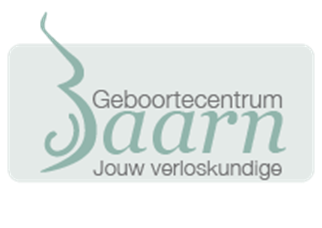 GeboortewensenOm jezelf en je partner alvast voor te bereiden op de bevalling, willen we jullie vragen om na te denken over je geboortewensen. Geboortewensen kunnen in de loop van de bevalling veranderen door de situatie, gevoelens of ervaring. Door de onderstaande vragen in te vullen en samen na te denken over de bevalling hebben wij alvast duidelijk wat jullie verwachten van de bevalling.‘Wie zijn jullie? En waar wonen jullie?’ (Zijn er bijzonderheden belangrijk om te weten, zoals een onduidelijke route, speciale parkeermogelijkheden, persoonlijke bijzonderheden.)‘Hoe kijk je terug op je evt. vorige bevalling?’‘Waar wil jij bevallen en waarom?’‘Wie wens je bij de bevalling aanwezig?’ (Denk hierbij aan je partner, familie/vrienden, fotograaf.)‘Hoe verwacht je om te gaan met de pijn en heb je daar speciale wensen in? (Denk aan houdingen, warmte, muziek, pijnbestrijding.)‘Wat verwacht je van je partner, je verloskundige en de kraamzorg?’
‘Wens je foto’s, zo ja wanneer?’ 

‘Willen jullie de baby zelf aanpakken en wie knipt de navelstreng door?’ ‘Wil je de placenta zien en foto’s? ‘Denk ja aan evt. opvang voor andere kinderen, blijven ze thuis bij een evt. thuisbevalling ‘s nachts?’‘Heb je nog andere specifieke wensen?’‘Is er iets waar je tegen op ziet of je op verheugd?’‘Welke voeding ga je geven?’